Беседа «Расскажите детям о великом поэте А.С.Пушкине»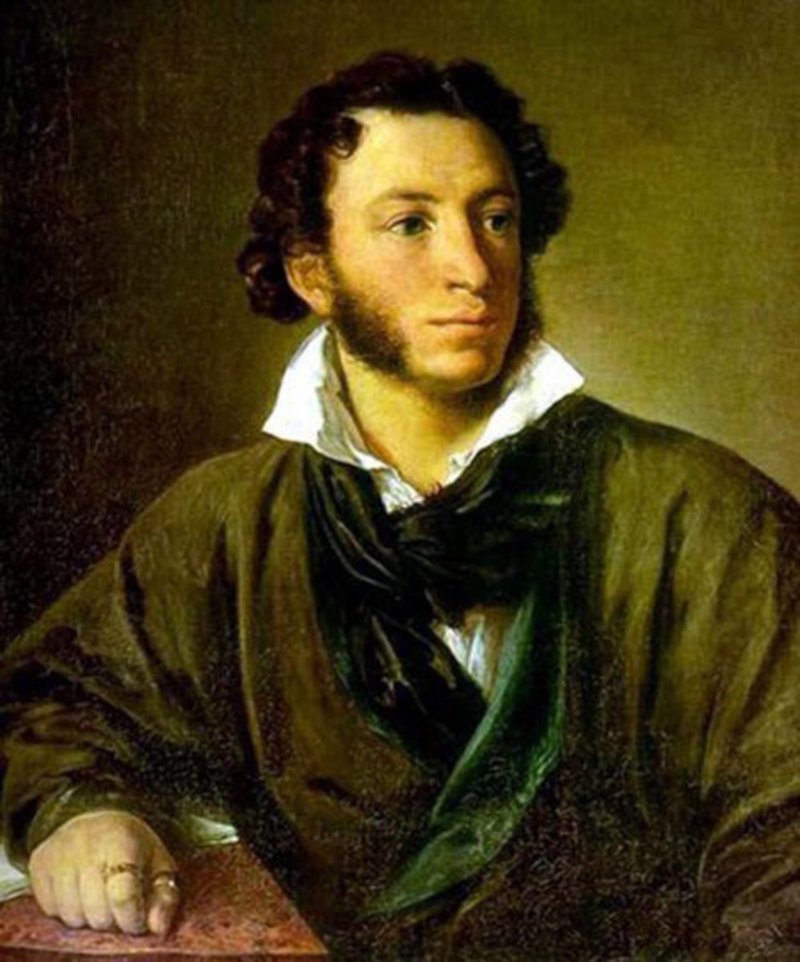 Цель:Воспитывать у детей интерес к жизни и творчеству А.С. Пушкину.Помочь ребёнку открыть мир литературы, заложить эмоционально – чувственную основу литературного образования дошкольника.Задачи:Продолжать знакомить детей с жизнью и творчеством А.С. Пушкина.Обращать внимание детей на выразительные средства языка, используемые поэтом (выразительность, музыкальность, точность).Побуждать детей применять свои знания в игре, точно передавая характер героя сказки.Продолжать учить читать выразительно стихотворения.Обогащать и расширять словарный запас детейВоспитывать любовь и интерес к поэту, к русской литературе.Предварительная работа:Рассматривание портретов А.С. Пушкина, выполненных разными художниками;Рассматривание иллюстраций к сказкам А.С. Пушкина;Заучивание наизусть стихотворений, чтение сказок;Литературная викторина «Что за прелесть эти сказки!».         Рассказать о Пушкине дошкольнику и просто и трудно. Просто – потому, что об этом великом поэте написано много книг и его жизнь хорошо известна. Трудно – потому, что современному дошкольнику надо рассказать так, чтобы увлечь его жизнью и творчеством этого великого человека. Надеемся, что не большая подборка материала по данной теме поможет Вашему малышу увлечься Пушкиным с детства!
        Родителям рекомендуется: начать знакомство с поэтом рассказом о его детстве; чтением произведений: "Сказка о рыбаке и рыбке", отрывок из поэмы «Руслан и Людмила» - «У Лукоморья дуб зеленый….», отрывок «Сказка о царе Салтане, о сыне его славном и могучем богатыре князе Гвидоне Салтановиче и о прекрасной царевне Лебеди» – «Ветер по морю гуляет и кораблик подгоняет….»; разъяснением значения устаревших и непонятных слов для дошкольника в произведениях Пушкина; побывать с ребенком в местах в Москве, связанных с именем Пушкина.Любимый сказочник в детстве
26 мая на одной из окраинных улочек Москвы у майора Сергея Львовича Пушкина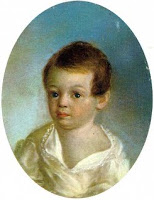 родился сын-Александр. Кудрявый мальчик Саша, как и другие дети, был упрям, грыз ногти, и в то же был диковат и непохож на других детей. Предками Александра были известные в истории бояре, воеводы, храбрые воины. Воспитывали мальчика, как и всех детей его круга, французские гувернантки и гувернеры, жившие в доме. Бабушка выучила его читать и писать по-русски; учили его и танцам, возили на детские балы. Когда мальчик подрос, его стали учить арифметики, истории и др. Но главным источником знаний уже и в эти детские годы была книга. Читал Александр много и жадно.
         В гостях у Пушкиных бывали виднейшие писатели и поэты: Н.М.Карамзин, К Н Батюшков, В.А.Жуковский; вечера проходили в увлекательных разговорах и шумных спорах. Мальчик забирался в уголок, стараясь быть как можно неприметнее, и вслушивался в разговоры взрослых. Он рано начал пробовать свои силы: «На восьмом году возраста он сочинял на французском языке маленькие комедии и эпиграммы на своих учителей». В девять лет писал басни, пьесы, даже большую поэму со сказочным сюжетом.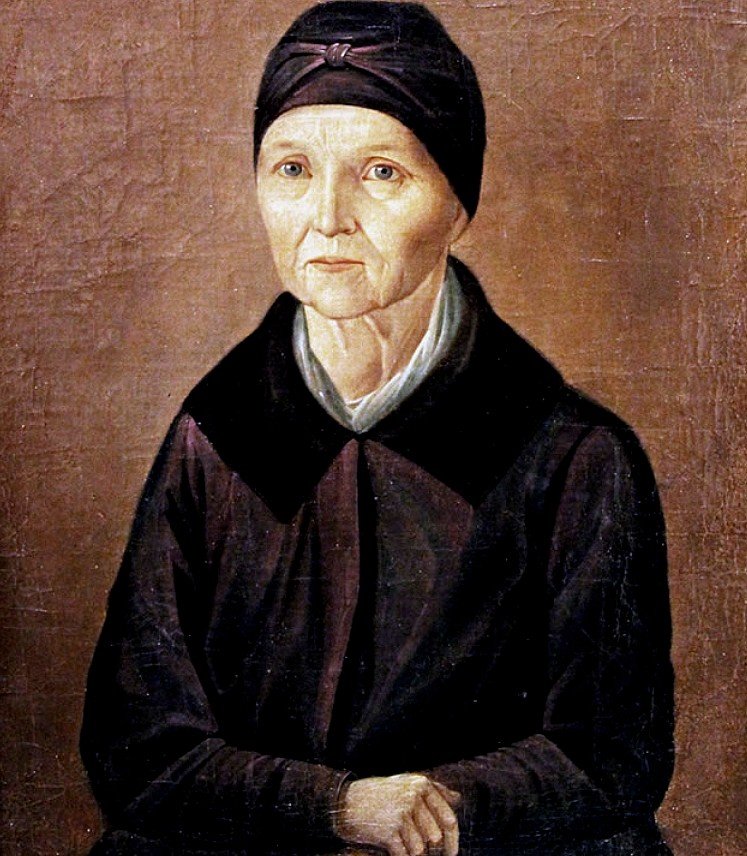         Бабушка Александра - Мария Алексеевна и няня Арина Родионовна рассказывали ему сказки, познакомили с добрыми волшебниками и злыми колдуньями, с прекрасным миром поэтического народного вымысла.
К Арине Родионовне поэт испытывал истинное родственное чувство, любил и уважал ее, заботился о ее здоровье, называл ее «мамой». Долгими зимними вечерами он слушал сказки, которых Арина Родионовна знала великое множество и мастерски их рассказывала. Позднее со слов няни поэт записал семь сказок и несколько песен, Няне он посвятил стихотворение «Зимний вечер».
       Пушкин А. С. - НянеПодруга дней моих суровых,
Голубка дряхлая моя!
Одна в глуши лесов сосновых
Давно, давно ты ждешь меня.
Ты под окном своей светлицы
Горюешь, будто на часах,
И медлят поминутно спицы
В твоих наморщенных руках.
Глядишь в забытые вороты
На черный отдаленный путь;
Тоска, предчувствия, заботы
Теснят твою всечасно грудь.
То чудится тебе . . . . . . . . .      У Пушкина было доверчивое и любящее сердце. Скромность, присущая ему, заставляла его не кичиться и не важничать перед другими своими знаниями и талантами даже тогда, когда он стал всеми признанным поэтом.        Пушкин был чутким и отзывчивым на всё честное и доброе. Его вдохновенная лира пробуждает в нас добрые чувства. Главная характерная черта творчества великого поэта — искренняя, трогательная любовь ко всему русскому, к укладу русской народной жизни. Эта любовь была присуща его природе. 
Игра «Доскажи словечко».

Темной ночки Елисей
Дождался в тоске своей.
Только месяц показался,
Он за ним с мольбой погнался.
"Месяц, месяц, мой дружок,
Позолоченный .....
(рожок)

Свет мой, зеркальце! Скажи,
Да всю правду доложи:
Я ль на свете всех милее,
Всех …..
(румяней и белее?)

Днем свет божий затмевает,
Ночью землю освещает,
Месяц под косой блестит,
А во лбу …..
(звезда горит.)

Загадки по сказкам А.С. ПушкинаВот под ясным синим небом
В море кто закинул невод?
Злату рыбку изловил,
Пожалел и отпустил?
(Старик)***Тридцать три года — такие дела —
Старуха у моря все пряжу пряла.
А дед неудачной рыбалкою жил.
Что за жилье у них было, скажи?
(Землянка)***Сказки Пушкина читал?
Сетью той старик поймал
В море рыбку золотую.
Знаешь, братец, снасть такую?
(Невод)***Пару раз старик невод кинул,
Но поймал лишь траву да тину.
Кто, скажите, на раз на третий
Вдруг случайно попался в сети?
(Рыбка)***Я вопрос тебе припас.
Подскажи: что в первый раз
Стал у рыбки дед просить,
Чтоб старухе угодить?
(Корыто)***Хвостиком виляет
Желанье исполняет.
(Рыбка)***Стало мало ей корыта.
И избы уже ей мало.
Ну-ка, быстро подскажите,
Кем затем старуха стала?
(Дворянка)Чьи это слова?«Дурачина ты, простофиля!
Не умел ты взять выкупа с рыбки! ….»
(Старуха)***«Отпусти ты, старче, меня в море,
Дорогой за себя дам откуп:
Откуплюсь, чем только пожелаешь»(Золотая рыбка)*** 
Маленький зверек
Песенки поет
И орешки все грызет
(Белка)*** Он невидим и могуч,
Он гоняет стаи туч,
Он гуляет на просторе,
Кораблям — подспорье в море.
(Ветер)*** Дочка царская живет
У семи богатырей.
А кого царевна ждет?
Вспоминайте поскорей!
(Елисея)***У царицы злой-презлой
Собеседник непростой.
Неживой, но говорящий,
Скажет правду настоящую.
(Зеркало)        Читая сказки Пушкина, мы с полным правом можем гордиться тем, что мы дети страны давшей миру одного из великих поэтов А. С. Пушкина.Это Пушкин, это чудо. Это прелесть без конца.В нашей жизни вечно будут этих сказок голоса.Сколько сказок у поэта? Их немного и немало,Но все Пушкинские – наше вечное начало.          А.С. Пушкин показал миру, как богат и благозвучен наш народный русский язык.  С Александра Сергеевича Пушкина началась великая русская литература. В стихах Пушкина особое внимание уделяется описанию природы. В этом ему до сих пор нет равных, его слова о родной земле, о деревьях, цветах и море проникают в самое сердце ребенка, пробуждая в нем гордость и любовь к Родине.Беседу подготовил  воспитатель Шибкова Инесса Владимировна!